T.C.Süleyman Demirel Üniversitesi Tıp Fakültesi Dönem V Nükleer Tıp Ana Bilim DalıStaj Kılavuzu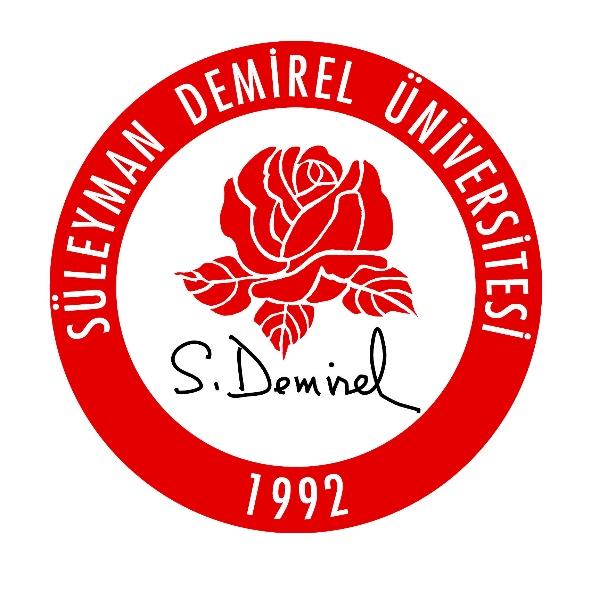 ISPARTA2019Staj Sorumlu Öğretim ÜyeleriStaj KurallarıStaj Amacı Staj HedefiÖğrenim Çıktıları Eğitim OrtamıEğitim Yöntemleri ve SüresiÖlçme Değerlendirme YöntemleriStaj Geçme KriterleriDers İçeriği, Süresi, Öğrenme Hedefleri ve Öğrenme Düzeyleri	*Staj Sonunda Öğrenciler;Temel Hekimlik Uygulamaları İçeriği, Öğrenme Hedefleri ve Öğrenme Düzeyleri ** Öğrenme Düzeyi AçıklamaStaj Programı Süleyman Demirel Üniversitesi Tıp Fakültesi resmi internet sitesinde ilan edilmektedir. http://tip.sdu.edu.tr/tr/egitim-rehberi/2018-2019-ders-programi-10121s.htmlStaj Öğrenme KaynaklarıProf. Dr. Mustafa Yıldız Prof. Dr. Sevim Süreyya Şengül Dr. Öğr. Üyesi Mehmet ErdoğanDers programına ve özellikle pratik uygulama derslerine katılım istenmektedir. Dönem V nükleer tıp stajının amacı, nükleer tıp alanındaki hızlı gelişmelerin öğrenenlerle paylaşılması ve nükleer tıbbın toplumda sık görülen hastalıkların tanı ve tedavilerinde kullanım alanlarına ilişkin farkındalık yaratmaktır. 1- Nükleer Tıp görüntüleme yöntemlerinin işleyiş ve prensiplerinin tanıtılması2- Nükleer Tıpta kullanılan radyofarmasötiklerin moleküler, fiziksel ve biyolojik davranış prensiplerinin tanıtılması3- Nükleer Tıpta tiroid, paratiroid ve adrenal glandla ilgili yapılan çalışmaların anlatılması4- Nükleer Tıpta tümör görüntüleme yöntemlerinin anlatılması5- Solunum sistemi, gastrointestinal sistem, genitoüriner sistem, santral sinir sistemi ve iskelet sistemi hastalıklarında tanısal olarak doğru endikasyonla nükleer tıp tekniklerinin kullanılmasını öğretmek6- Miyokard perfüzyon sintigrafisinin endikasyonlarını öğretmek ve raporların doğru yorumlanmasını sağlamak7- PET-BT temel prensipleri ve klinik kullanımının öğretilmesi8- Güncel radyonüklid tedavi yöntemlerinin öğretilmesi1- Gama kameraların komponentlerini sayabilme ve işleyiş prensiplerini açıklayabilme2- Radyofarmasötik ve radyonüklidlerin tanımı, radyofarmasötiklerin üretim yöntemleri ve fiziksel özelliklerini açıklayabilme3- Tiroid, paratiroid ve adrenal glandla ilgili hastalıklarda kullanılacak Nükleer Tıp yöntemlerini söyleyebilme ve sintigrafik görüntüleri yorumlayabilme4- Nükleer Tıpta kullanılan tümör görüntüleme yöntemlerini tanımlayabilme5-  Solunum sistemi, gastrointestinal sistem, genitoüriner sistem, santral sinir sistemi ve iskelet sistemi hastalıklarında endikasyonları sayabilme, kullanılacak nükleer tıp tekniklerini söyleyebilme ve görüntüleri yorumlayabilme 6- Miyokard perfüzyon sintigrafisinin endikasyonlarını sayabilme, görüntü ve raporları yorumlayabilme7- PET-BT temel prensipleri ve klinik kullanımını açıklayabilme ve görüntüleri yorumlayabilme8- Güncel radyonüklid tedavi yöntemlerini açıklayabilme ve hastaları yönlendirebilmeDerslik: 1Pet/BT ve Gama Kamera Ünitesi (Rapor Odası): 2Ders (30 saat): Didaktik derslerin işlendiği derslerUygulama (4 saat) : Yapılandırılmış olgu tartışmasıÖlçme‐Değerlendirme YöntemleriSözlü (Pratik) sınavOlguya dayalı yapılandırılmış sözlü sınavYazılı SınavAçık uçlu ve/veya çoktan seçmeli yazılı sınavSözlü sınavın %40’ı, yazılı sınavın %60’ı toplandığında 100 üzerinden 60 puan alması stajı geçmek için gereklidir. Staj Eğitim ProgramındaYer alanSemptomlar Listesi  Staj Eğitim Programında Yer Alan Çekirdek Hastalık Listesi Semptom Ve Klinik DurumlarınAnlatıldığı Ders Başlığı-Süresiİlgili Dersin Öğrenme HedefiÖğrenme Düzeyi *SORUMLU ÖĞRETİM ÜYESİNükleer Tıp Fiziği ve görüntüleme sistemleri (3 saat)Nükleer tıp uygulamalarında kullanılan cihazların çalışma prensiplerini açıklayabilir. Kullanım alanları tarif edebilir.Prof. Dr. Mustafa YıldızRadyofarmasötikler ve Radyasyon Biyolojisi (2 saat)Radyofarmasötiklerin kullanım alanlarını tanımlayabilir.Prof. Dr. Mustafa YıldızGöğüs ağrısı,Efor dispnesi,Akut koroner sendrom,Angina pektoris, Koroner Arter Hastalığı,Kardiyak viabilite,Nükleer Kardiyoloji (3 saat)Kardiyak hastalıklardan Akut koroner sendrom,Angina pektoris, Koroner Arter Hastalığı,Kardiyak viabilite’de nükleer tıbbın kullanımını tartışabilir, elde edilen görüntülere ait bulguları yorumlayabilir. TProf. Dr. Mustafa YıldızHemoptizi,Göğüs ağrısı,DispnePulmoner emboliSolunum Sistemi Sintigrafileri (2 saat)Pulmoner embolide nükleer tıbbın kullanımını tartışabilir, elde edilen görüntülere ait bulguları yorumlayabilir.ÖnTProf. Dr. Mustafa YıldızBel ağrısı,Kas iskelet sistemi ağrıları,Kompartman Sendromu,Kemik tümörleri,Kemik protezleri,Malign ağrılarİskelet Sistemi Sintigrafileri (2 saat)İskelet sistemini tutan malignitelerde, SUDEK, Protez gevşeme ve enfeksiyonu gibi hastalıkların tanısında nükleer tıbbın kullanımını tartışabilir, elde edilen görüntülere ait bulguları yorumlayabilir.ÖnT-TProf. Dr. Sevim Süreyya ÇerçiAteş,Ağrı,Eklem Ağrısı,Kemik ağrısı,Protez enfeksiyonları,Nedeni bilinmeyen ateş,Enfeksiyon Hastalarında Sintigrafik Yöntemler (1 saat)Nedeni bilmeyen ateş semptomunda fokal enfeksiyon odağının aranmasında ve protez enfeksiyonlarında nükleer tıbbın kullanımını tartışabilir, elde edilen görüntülere ait bulguları yorumlayabilir.TProf. Dr. Sevim Süreyya ÇerçiÇarpıntı,Ellerde Titreme,Kilo kaybı,Flushing,Terleme,Kasılma,HalsizlikTiroit kanseriHiper/hipo tiroidi,Hiper/Hipoparatiroiti,Endokrin sistem Sintigrafisi (3 saat)Tiroit kanseri,Hiper/hipo tiroidi,Hiper/Hipoparatiroiti tanısında nükleer tıbbın kullanımını tartışabilir, elde edilen görüntülere ait bulguları yorumlayabilir.  Ayrıca Tiroit kanseri ve hipertiroitlerin tedavisinde nükleer tıbbın kullanımını tartışabilir, elde edilen görüntülere ait bulguları yorumlayabilirTTProf. Dr. Sevim Süreyya ÇerçiÇarpıntı,Ellerde Titreme,Kilo kaybı,Flushing,Terleme,Kasılma,HalsizlikTiroit kanseri,Prostat Kanseri,Nöroendokrin tümörler,Karaciğer tümör ve metastazlarıRadyonüklid Tedaviler (-Tiroid kanserinde I-131 tedavisi (1 saat)-Nöroendokrin Tümörler ve Karaciğer Tümörlerinde Radyonüklid Tedavi (1 saat)-Kemik metastazlarında Radyonüklid Ağrı Palyasyonu (1 saat)-Prostat Kanserlerinin Görüntülemesi ve Tedavisi (1 saat)Radyonüklid tedavilerin hangi hastalıklarda nasıl kullanıldığını açıklar, Tiroit kanseri, Prostat Kanseri,Nöroendokrin tümörlerinde ve Karaciğer tümör ve metastazların tedavilerin radyonüklid tedavilerin kullanımını tartışabilir, elde edilen görüntülere ait bulguları yorumlayabilir.TTProf. Dr. Sevim Süreyya ÇerçiÖksürük, Hematokezya/rektal kanama,Ağız kuruluğu,Boyunda şişlik,Kusma,Hepatomegali,Kabızlık,Karın ağrısı,GİS kanama,Gastraözafegeal reflü,Mide boşaltma zamanı,Tükürük bezi hastalıkları,Meckel divertikülü, Karaciğer-Dalak patolojileriSindirim Sisteminin sintigrafik görüntülenmesi (2 saat)GİS kanama,Gastraözafegeal reflü,Mide boşaltma zamanı,Tükürük bezi hastalıkları,Meckel divertikülü, Karaciğer-Dalak patolojilerinde nükleer tıbbın kullanımını tartışabilir, elde edilen görüntülere ait bulguları yorumlayabilirTDr.Öğr.Üyesi Mehmet ErdoğanKarın ağrısı, Ateş,İdrarda yanma, İdrar yolu enfeksiyonları,Obstriktif üropatiler,Transplante böbrek fonksiyon değerlendirmesi,Nefrotoksisite,GFR ölçümü,Üriner Sistem Sintigrafileri (2 saat)İdrar yolu enfeksiyonları,Obstriktif üropatiler,Transplante böbrek fonksiyon değerlendirmesi,Nefrotoksisite,GFR ölçümü, nükleer tıbbın kullanımını tartışabilir, elde edilen görüntülere ait bulguları yorumlayabilirTDr.Öğr.Üyesi Mehmet ErdoğanTümör Görüntülemesi (2 saat)Modern nükleer tıp görüntüleme yöntemlerinin gelişim sürecini açıklayabilir. Dr.Öğr.Üyesi Mehmet ErdoğanPET-BT Temel Prensipleri (1 saat)Pet-BT görüntülemenin fiziki ve biyokimyasal temellerini açıklayabilir. Dr.Öğr.Üyesi Mehmet ErdoğanMaligniteler,Kardiyak viabilite,Nörolojik metabolik görüntülemePET-BT klinik (Onkoloji, Kardiyoloji ve nöroloji) (3 saat)Malignitelerde, Kardiyak viabilitede ve nörolojik metabolik görüntülemede Pet-BT’nin kullanımını tartışabilir, elde edilen görüntülere ait bulguları yorumlayabilir. ÖnT-TDr.Öğr.Üyesi Mehmet Erdoğan AAcil durumu tanımlayarak acil tedavisini yapabilmeli, gerektiğinde uzmana yönlendirebilmeliÖnTÖn tanı koyarak gerekli ön işlemleri yapıp uzmana yönlendirebilmeliTTanı koyabilmeli ve tedavi hakkında bilgi sahibi olmalı, gerekli ön işlemleri yaparak, uzmana yönlendirebilmeliTTTanı koyabilmeli, tedavi edebilmeliİBirinci basamak şartlarında uzun süreli takip (izlem) ve kontrolünü yapabilmeliKKorunma önlemlerini (birincil, ikincil ve üçüncül korunmadan uygun olan/olanları) uygulayabilmeliTemel Hekimlik UygulamalarıÖğrenme Düzeyi**Öğrenme HedefiÖğretim Üyesi1Görüntüleme formu için istek formu düzenleme4Görüntüleme formu için istek formu düzenleyebilirTüm Öğretim Üyeleri2Tarama ve tanısal amaçlı inceleme sonuçlarını yorumlayabilme3Tarama ve tanısal amaçlı inceleme sonuçlarını yorumlayabilirTüm Öğretim Üyeleri1Uygulamanın nasıl yapıldığını bilir ve sonuçlarını hasta ve/veya yakınlarına açıklar2Acil bir durumda kılavuz / yönergeye uygun biçimde uygulamayı yapar.3Karmaşık olmayan, sık görülen, durumlarda / olgularda uygulamayı* yapar.4Karmaşık durumlar / olgular da dahil uygulamayı* yapar* Ön değerlendirmeyi / değerlendirmeyi yapar, gerekli planları oluşturur, uygular ve süreç ve sonuçlarıyla ilgili hasta ve yakınlarını / toplumu bilgilendirir.* Ön değerlendirmeyi / değerlendirmeyi yapar, gerekli planları oluşturur, uygular ve süreç ve sonuçlarıyla ilgili hasta ve yakınlarını / toplumu bilgilendirir.Michele Walters, Richard L. Robertson, Requisites in Radiology, 4th Edition. 